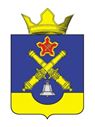 РОССИЙСКАЯ  ФЕДЕРАЦИЯВОЛГОГРАДСКАЯ  ОБЛАСТЬГОРОДИЩЕНСКИЙ  МУНИЦИПАЛЬНЫЙ  РАЙОНПОСТАНОВЛЕНИЕ          №  28а                                                                                            от 15.04.2020г.                                       «Об утверждении плана-графика закупок товаров, работ, услуг для обеспечения нужд Администрации Котлубанского сельского поселения на 2019 год и обоснования закупок товаров, работ и услуг для обеспечения нужд Администрации Котлубанского сельского поселения при формировании и утверждении плана-графика закупок»     В соответствии со статьей 21 Федерального закона № 44-ФЗ от 05.04.2013 «О контрактной системе закупок товаров, работ, услуг для обеспечения государственных и муниципальных нужд», постановлением Правительства РФ от 5 июня 2015 г. № 554 «О требованиях к формированию, утверждению и ведению плана-графика закупок товаров, работ, услуг для обеспечения нужд субъекта Российской Федерации и муниципальных нужд, а также о требованиях к форме плана-графика закупок товаров, работ, услуг», постановлением Правительства РФ от 5 июня 2015 г. № 555 «Об установлении порядка обоснования закупок товаров, работ и услуг для обеспечения государственных и муниципальных нужд и форм такого обоснования», руководствуясь Уставом сельского поселения, Администрация Котлубанского сельского поселенияПОСТАНОВЛЯЕТ:1. Изложить план-график закупок товаров, работ, услуг для обеспечения нужд Администрации Котлубанского сельского поселения на 2020 год в новой редакции согласно приложению № 1.2. Ведущему специалисту по экономике и финансам Богачук С.И. разместить утвержденный план-график в единой информационной системе в течение трех рабочих дней со дня его утверждения.3. Контроль за исполнением постановления возлагаю на главу Котлубанского сельского поселения.4. Постановление вступает в силу со дня его подписания.Глава Котлубанскогосельского поселения                                                             И.А.ДавиденкоПриложение № 1 к постановлению администрации Котлубанского сельского поселения№  28а  от  15.04.2020г..ПЛАН-ГРАФИК 
закупок товаров, работ, услуг на 2020 финансовый год
и на плановый период 2021 и 2022 годов 1. Информация о заказчике: КодыПолное наименование АДМИНИСТРАЦИЯ КОТЛУБАНСКОГО СЕЛЬСКОГО ПОСЕЛЕНИЯИНН3403020630Полное наименование АДМИНИСТРАЦИЯ КОТЛУБАНСКОГО СЕЛЬСКОГО ПОСЕЛЕНИЯКПП340301001Организационно-правовая форма Муниципальные казенные учреждения по ОКОПФ75404Форма собственности Муниципальная собственность по ОКФС14Место нахождения (адрес), телефон, адрес электронной почты Российская Федерация, 403018, Волгоградская обл, Городищенский р-н, Котлубань п, УЛ ШЛИХТЕРА, 1 ,7-84468-42155, mo_kotluban@mail.ruпо ОКТМО18605418101Наименование бюджетного, автономного учреждения, государственного, муниципального унитарного предприятия, иного юридического лица, которому переданы полномочия государственного, муниципального заказчика ИНННаименование бюджетного, автономного учреждения, государственного, муниципального унитарного предприятия, иного юридического лица, которому переданы полномочия государственного, муниципального заказчика КППМесто нахождения (адрес), телефон, адрес электронной почты по ОКТМОЕдиница измерения: рубль по ОКЕИ3832. Информация о закупках товаров, работ, услуг на 2020 финансовый год и на плановый период 2021 и 2022 годов: № п/пИдентификационный код закупкиОбъект закупкиОбъект закупкиОбъект закупкиПланируемый год размещения извещения об осуществлении закупки, направления приглашения принять участие в определении поставщика (подрядчика, исполнителя), заключения контракта с единственным поставщиком (подрядчиком, исполнителем) Объем финансового обеспечения, в том числе планируемые платежиОбъем финансового обеспечения, в том числе планируемые платежиОбъем финансового обеспечения, в том числе планируемые платежиОбъем финансового обеспечения, в том числе планируемые платежиОбъем финансового обеспечения, в том числе планируемые платежиИнформация о проведении обязательного общественного обсуждения закупкиНаименование уполномоченного органа (учреждения)Наименование организатора проведения совместного конкурса или аукциона№ п/пИдентификационный код закупкиТовар, работа, услуга по Общероссийскому классификатору продукции по видам экономической деятельности ОК 034-2014 (КПЕС 2008) (ОКПД2) Товар, работа, услуга по Общероссийскому классификатору продукции по видам экономической деятельности ОК 034-2014 (КПЕС 2008) (ОКПД2) Наименование объекта закупкиПланируемый год размещения извещения об осуществлении закупки, направления приглашения принять участие в определении поставщика (подрядчика, исполнителя), заключения контракта с единственным поставщиком (подрядчиком, исполнителем) Всегона текущий финансовый годна плановый периодна плановый периодпоследующие годыИнформация о проведении обязательного общественного обсуждения закупкиНаименование уполномоченного органа (учреждения)Наименование организатора проведения совместного конкурса или аукциона№ п/пИдентификационный код закупкиКодНаименованиеНаименование объекта закупкиПланируемый год размещения извещения об осуществлении закупки, направления приглашения принять участие в определении поставщика (подрядчика, исполнителя), заключения контракта с единственным поставщиком (подрядчиком, исполнителем) Всегона текущий финансовый годна первый годна второй годпоследующие годыИнформация о проведении обязательного общественного обсуждения закупкиНаименование уполномоченного органа (учреждения)Наименование организатора проведения совместного конкурса или аукциона№ п/пИдентификационный код закупкиПланируемый год размещения извещения об осуществлении закупки, направления приглашения принять участие в определении поставщика (подрядчика, исполнителя), заключения контракта с единственным поставщиком (подрядчиком, исполнителем) ВсегоИнформация о проведении обязательного общественного обсуждения закупкиНаименование уполномоченного органа (учреждения)Наименование организатора проведения совместного конкурса или аукциона1234567891011121314000120334030206303403010010001000351424435.14.10.000Услуги по торговле электроэнергиейПоставка электроэнергии2020700000.00700000.000.000.000.00нет000221334030206303403010010002000351424435.14.10.000Услуги по торговле электроэнергиейПоставка электроэнергии2021700000.000.00700000.000.000.00нет000322334030206303403010010003000351424435.14.10.000Услуги по торговле электроэнергиейПоставка электроэнергии2022700000.000.000.00700000.000.00нет0004203340302063034030100100040000000244Товары, работы или услуги на сумму, не превышающую 300 тыс. руб. (п. 4 ч. 1 ст. 93 Федерального закона № 44-ФЗ)20203498892.793498892.790.000.000.000008203340302063034030100100080000000414Товары, работы или услуги на сумму, не превышающую 300 тыс. руб. (п. 4 ч. 1 ст. 93 Федерального закона № 44-ФЗ)2020176722.00176722.000.000.000.000005213340302063034030100100050000000244Товары, работы или услуги на сумму, не превышающую 300 тыс. руб. (п. 4 ч. 1 ст. 93 Федерального закона № 44-ФЗ)20213898579.250.003898579.250.000.000009213340302063034030100100090000000414Товары, работы или услуги на сумму, не превышающую 300 тыс. руб. (п. 4 ч. 1 ст. 93 Федерального закона № 44-ФЗ)2021100000.000.00100000.000.000.000006223340302063034030100100060000000244Товары, работы или услуги на сумму, не превышающую 300 тыс. руб. (п. 4 ч. 1 ст. 93 Федерального закона № 44-ФЗ)20223922319.010.000.003922319.010.000007223340302063034030100100070000000414Товары, работы или услуги на сумму, не превышающую 300 тыс. руб. (п. 4 ч. 1 ст. 93 Федерального закона № 44-ФЗ)2022100000.000.000.00100000.000.00Всего для осуществления закупок,Всего для осуществления закупок,Всего для осуществления закупок,Всего для осуществления закупок,Всего для осуществления закупок,Всего для осуществления закупок,13796513.054375614.794698579.254722319.010.00в том числе по коду бюджетной классификации 94908013000000810244в том числе по коду бюджетной классификации 94908013000000810244в том числе по коду бюджетной классификации 94908013000000810244в том числе по коду бюджетной классификации 94908013000000810244в том числе по коду бюджетной классификации 94908013000000810244в том числе по коду бюджетной классификации 949080130000008102444099905.871279905.751410000.221409999.900.00в том числе по коду бюджетной классификации 94905031600000020244в том числе по коду бюджетной классификации 94905031600000020244в том числе по коду бюджетной классификации 94905031600000020244в том числе по коду бюджетной классификации 94905031600000020244в том числе по коду бюджетной классификации 94905031600000020244в том числе по коду бюджетной классификации 9490503160000002024440000.0040000.000.000.000.00в том числе по коду бюджетной классификации 94901049900070010244в том числе по коду бюджетной классификации 94901049900070010244в том числе по коду бюджетной классификации 94901049900070010244в том числе по коду бюджетной классификации 94901049900070010244в том числе по коду бюджетной классификации 94901049900070010244в том числе по коду бюджетной классификации 9490104990007001024421600.007200.007200.007200.000.00в том числе по коду бюджетной классификации 94904095000000220244в том числе по коду бюджетной классификации 94904095000000220244в том числе по коду бюджетной классификации 94904095000000220244в том числе по коду бюджетной классификации 94904095000000220244в том числе по коду бюджетной классификации 94904095000000220244в том числе по коду бюджетной классификации 949040950000002202441832887.86455469.72676839.03700579.110.00в том числе по коду бюджетной классификации 94905035000000410244в том числе по коду бюджетной классификации 94905035000000410244в том числе по коду бюджетной классификации 94905035000000410244в том числе по коду бюджетной классификации 94905035000000410244в том числе по коду бюджетной классификации 94905035000000410244в том числе по коду бюджетной классификации 949050350000004102442180000.00700000.00740000.00740000.000.00в том числе по коду бюджетной классификации 94905035000000430244в том числе по коду бюджетной классификации 94905035000000430244в том числе по коду бюджетной классификации 94905035000000430244в том числе по коду бюджетной классификации 94905035000000430244в том числе по коду бюджетной классификации 94905035000000430244в том числе по коду бюджетной классификации 9490503500000043024490000.0030000.0030000.0030000.000.00в том числе по коду бюджетной классификации 94903145100000210244в том числе по коду бюджетной классификации 94903145100000210244в том числе по коду бюджетной классификации 94903145100000210244в том числе по коду бюджетной классификации 94903145100000210244в том числе по коду бюджетной классификации 94903145100000210244в том числе по коду бюджетной классификации 949031451000002102441000.00500.00500.000.000.00в том числе по коду бюджетной классификации 94905035000000440244в том числе по коду бюджетной классификации 94905035000000440244в том числе по коду бюджетной классификации 94905035000000440244в том числе по коду бюджетной классификации 94905035000000440244в том числе по коду бюджетной классификации 94905035000000440244в том числе по коду бюджетной классификации 9490503500000044024490000.0030000.0030000.0030000.000.00в том числе по коду бюджетной классификации 94905035000000450244в том числе по коду бюджетной классификации 94905035000000450244в том числе по коду бюджетной классификации 94905035000000450244в том числе по коду бюджетной классификации 94905035000000450244в том числе по коду бюджетной классификации 94905035000000450244в том числе по коду бюджетной классификации 949050350000004502442730000.00910000.00910000.00910000.000.00в том числе по коду бюджетной классификации 94903095000000180244в том числе по коду бюджетной классификации 94903095000000180244в том числе по коду бюджетной классификации 94903095000000180244в том числе по коду бюджетной классификации 94903095000000180244в том числе по коду бюджетной классификации 94903095000000180244в том числе по коду бюджетной классификации 9490309500000018024415000.005000.005000.005000.000.00в том числе по коду бюджетной классификации 94903095000000190244в том числе по коду бюджетной классификации 94903095000000190244в том числе по коду бюджетной классификации 94903095000000190244в том числе по коду бюджетной классификации 94903095000000190244в том числе по коду бюджетной классификации 94903095000000190244в том числе по коду бюджетной классификации 9490309500000019024415000.005000.005000.005000.000.00в том числе по коду бюджетной классификации 94903105000000200244в том числе по коду бюджетной классификации 94903105000000200244в том числе по коду бюджетной классификации 94903105000000200244в том числе по коду бюджетной классификации 94903105000000200244в том числе по коду бюджетной классификации 94903105000000200244в том числе по коду бюджетной классификации 9490310500000020024460500.0020000.0020000.0020500.000.00в том числе по коду бюджетной классификации 94911013000000830414в том числе по коду бюджетной классификации 94911013000000830414в том числе по коду бюджетной классификации 94911013000000830414в том числе по коду бюджетной классификации 94911013000000830414в том числе по коду бюджетной классификации 94911013000000830414в том числе по коду бюджетной классификации 94911013000000830414176722.00176722.000.000.000.00в том числе по коду бюджетной классификации 94905015000000140244в том числе по коду бюджетной классификации 94905015000000140244в том числе по коду бюджетной классификации 94905015000000140244в том числе по коду бюджетной классификации 94905015000000140244в том числе по коду бюджетной классификации 94905015000000140244в том числе по коду бюджетной классификации 94905015000000140244390000.00130000.00130000.00130000.000.00в том числе по коду бюджетной классификации 94901045000000030244в том числе по коду бюджетной классификации 94901045000000030244в том числе по коду бюджетной классификации 94901045000000030244в том числе по коду бюджетной классификации 94901045000000030244в том числе по коду бюджетной классификации 94901045000000030244в том числе по коду бюджетной классификации 94901045000000030244548897.32150817.32199040.00199040.000.00в том числе по коду бюджетной классификации 94905035000000450414в том числе по коду бюджетной классификации 94905035000000450414в том числе по коду бюджетной классификации 94905035000000450414в том числе по коду бюджетной классификации 94905035000000450414в том числе по коду бюджетной классификации 94905035000000450414в том числе по коду бюджетной классификации 94905035000000450414200000.000.00100000.00100000.000.00в том числе по коду бюджетной классификации 94901135000000130244в том числе по коду бюджетной классификации 94901135000000130244в том числе по коду бюджетной классификации 94901135000000130244в том числе по коду бюджетной классификации 94901135000000130244в том числе по коду бюджетной классификации 94901135000000130244в том числе по коду бюджетной классификации 949011350000001302441305000.00435000.00435000.00435000.000.00